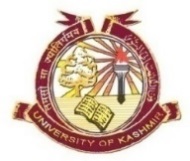 P G DEPARTMENT OF BOTANY, UNIVERSITY OF KASHMIRSRINAGARList of candidates selected for the academic session 2021 in the Department of BotanyHeadDepartment of BotanyNo.F(M Sc Botany Ist sem-21)Bot/KU/2021Dated 15.12.2021Copy for information to:The Librarian Allama Iqbal Library, University of Kashmir.The Chief Proctor, University of Kashmir.The Dean Students Welfare, University of Kashmir.Director IT&SS, University of Kashmir.All the faculty members of the Department.Notice Board.File.S No.ROLL NO.NAMERURAL/URBANSEXCATEGORY01.21059119001HUMAIRA JANRURALFOM02.21059119002MISBAH FAROOQRURALFOM03.21059119003SHAHAR BANOORURALFOM04.21059119004MOHD UMAR KUMARRURALMOM05.21059119005SAIMA HASSANRURALFOM06.21059119006SYEDA SHAISTARURALFOM07.21059119007UZMA IMTIYAZRURALFOM08.21059119008MISBA MAQBOOLRURALFOM09.21059119009RUMEESA AKHTERRURALFOM10.21059119010AANIS FAIZRURALFOM11.21059119011BILKIS NISARRURALFOM12.21059119012YAWAR MAJEEDRURALMOM13.21059119013SHOBBY ZAHOORRURALFOM14.21059119014IQRA MUSHTAQRURALFOM15.21059119015MUDASSIR MAQBOOLRURALMOM16.21059119016AABID AKBAR SHEIKHRURALMOM17.21059119017FARHAT-UN-NISARURALFOM18.21059119018SURIYA MUSHTAQRURALFOM19.21059119019KULSUMA FAYAZRURALFOM20.21059119020LYLAT-UL-RASOOLRURALFOM21.21059119021SADAF MUSHTAQRURALFOM22.21059119022SUBREENA MUSHTAQRURALFOM23.21059119023BASHARAT AHMAD DARRURALMOM24.21059119024SOHAIB HAMEED MIRRURALMOM25.21059119025ISHRAT JAHANGIRRURALFOM26.21059119026LUBNA RASHIDRURALFOM27.21059119027NUZHAT HUSSAINRURALFOM28.21059119028ASIYA JANRURALFOM29.21059119029RESHI SIRAJUDIN RURALMOM30.21059119030MISBA FAYAZRURALFOM31.21059119031UFSHANA MANZOORRURALFOM32.21059119032IFTISAM NABIRURALFOM33.21059119033FOUZIA YOUSUFRURALFOM34.21059119034SABREENA YOUSFRURALFOM35.21059119035REHANA PARVEENRURALFST36.21059119036TABASUM HAMEEDRURALFRBA37.21059119037DANISH MAJEEDRURALMRBA38.21059119038ASMA MASOODRURALFRBA39.21059119039ZAFFAR RASHEEDRURALMRBA40.21059119040MUNTAZIR TANZEELURBANFWUP41.21059119041SHAYISTAH SHAMMEMRURALFCDP42.21059119042SHUMYLA RATHERRURALFSPORTS43.21059119043UMAR HABIBRURALMNCC44.21059119044DILAVAIZ MIRRURALFPHC45.21059119045MUNEN ASHRAF MATTOORURALMOSJ46.21059119046AUINA ASHRAFURBANFSN47.21059119047AABID NAZIR MIRRURALMEWS48.21059119048IQRA BASHIRRURALFEWS49.21059119049FAIZAN YOUSUFRURALMEWS50.21059119050ZARKA KHANRURALFPSP51.21059119051RUKSANA SUBZARRURALFSF52.21059119052SHUGUFTA NAZIRRURALFSF53.21059119053USMA QADIRADMISSIONCANCELLEDADMISSIONCANCELLEDSF54.21059119054ASIYA MANZOORRURALFSF55.21059119055INSHAH FEROOZRURALFSF56.21059119056ANUM MUSHTAQRURALFSF57.21059119057MEHR UN NISARURALFSF58.21059119058AAMIR MANSOORRURALMSF59.21059119059BILAL AHMAD MIRRURALMSF60.21059119060SHEIKH HAAMIDA MASHOODRURALFSF61.21059119061BISMA HAMIDRURALFSF62.21059119062MIR AAQIB MAQBOOLRURALMSF63.21059119063NAZIMA HUSSAINRURALFSF64.21059119064RAZIA JANRURALFSF